Направленность  – физкультурно-спортивная.Дополнительная образовательная программа«Айкидо» (модифицированная)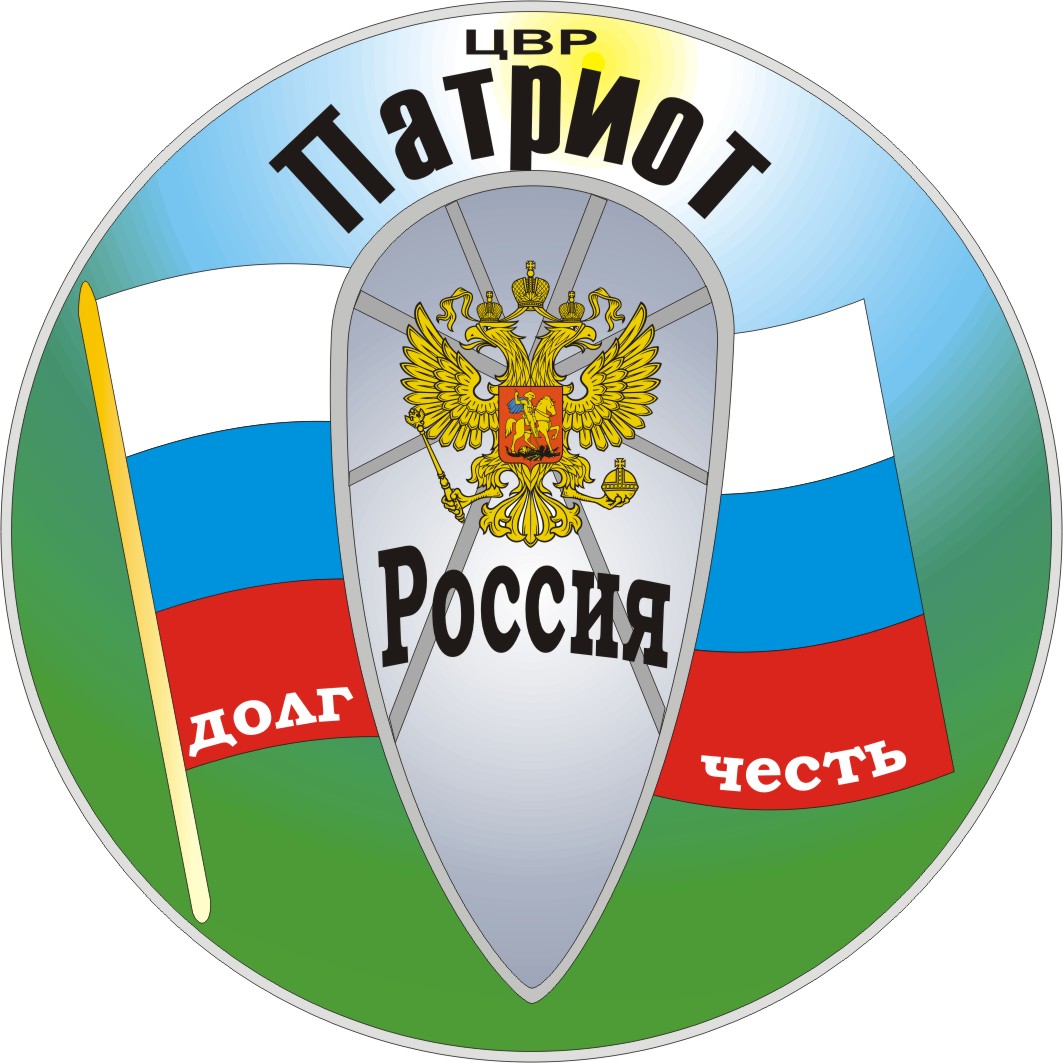     Авторы:                                                                                                                     педагог      дополнительного образования                                                             Голуб Арсений Викторовичпедагог      дополнительного образованияГолуб Татьяна ФедоровнаСрок реализации: 5 летВозраст детей: 8  - 18  лет  Москва 2013 год1.Введение.Система дополнительного образования является частью образовательного процесса. Создавая благоприятную коммуникативную среду, дополнительное образование обеспечивает ученику обучение, воспитание, формирование мотивации к познанию и творчеству. По своему “местоположению” в системе образования – это часть образовательной деятельности, которая находится за пределами общеобразовательного государственного стандарта, включая изучение  тех областей культуры и науки, которые не представлены в школьных программах. Дополнительное образование сопряжено с базовым, но не повторяет его, а расширяет, углубляет, вводит новые аспекты, востребованные детьми и их родителями.Содержание дополнительного образования реализуется по специальным образовательным программам, которые, как правило, разрабатываются самими педагогами. Освоение избранных учащимися образовательных программ осуществляется в индивидуальном темпе и объеме. Достижения учащихся имеют персонифицированный характер и не подлежат какому-либо сравнению между собой. Оценка в дополнительном образовании условна и допустима в разнообразных формах.Дополнительное образование мобильно, вариативно, многообразно, личностно ориентировано. Его назначение – удовлетворение многообразных потребностей детей и подростков в познании и общении, которые далеко не всегда могут быть реализованы в рамках предметного обучения в школе. Основное (базовое) образование ценно своей системностью, дополнительное – возможностью индивидуализировать процесс социализации ребенка. Все это делает дополнительное образование самостоятельной образовательной сферой, ценной и значимой для личности и общества. Таким образом, дополнительное образование, обеспечивая социальную адаптацию, продуктивную организацию свободного времени детей, является одним из определяющих факторов развития их способностей и интересов, их социального и профессионального самоопределения. Все это ставит развитие системы дополнительного образования в разряд приоритетов федеральной, региональной и муниципальной политики.Наличие в настоящий момент времени “социального заказа“ в области боевых искусств, в частности айкидо, как представителя лучших традиций мировой культуры, требует разработки  и приведения учебной программы по данному виду  к государственным  стандартам. Не являясь частью основного (базового) образования, программа дополнительного образования по айкидо, составлена в соответствии с требованиями действующего законодательства РФ в области спорта, физической культуры и образования  к программам дополнительного образования.В основу данной программы положены нормативно-правовые акты, регулирующие  деятельность учреждений дополнительного образования физкультурно-спортивной направленности, и основополагающие принципы спортивной подготовки юных айкидоистов, результаты научных исследований и передовой спортивной практики.  Программа дополнительного образования по айкидо для детей младшего школьного, среднего  и старшего школьного возраста,  обучающихся в  ГБОУ ЦВР “Патриот” Департамента образования г. Москвы, разработана как совокупность взаимоувязанных мер, планов, действий на основе следующих нормативно-правовых актов:  -         Конституция РФ;  -         Гражданский кодекс РФ;  -         Закон « О физической культуре и спорте в РФ»;  -         Закон РФ « Об образовании »;  -         Закон РФ « Об общественных организациях »;  -   Приказ Минобразования РФ от 03.05.2000 г. № 1276 «О государственной аккредитации образовательных учреждений дополнительного образования детей »;  -   Методические рекомендации Министерства образования РФ «Организация и содержание аттестации образовательных учреждений дополнительного образования детей» (письмо Минобразования России от 29.11.99 г. № 24-51-1133/13);  -       Типовое положение об образовательном учреждении дополнительного образования детей;  -        СанПиН 2.4.4. 1251-06 (от 2006 г.);  -     Типовой план-проспект учебной программы, приказ ГК РФ по физической культуре, спорту и  туризму от 28.06.2002г.№390;  -    Письмо Минобрнауки РФ от 11.12.2006 N 06-1844             “О Примерных требованиях к программам дополнительного образования детей”  -       Устав ГОУ ЦВР “Патриот” Департамента образования г. Москвы.Данная программа является модифицированной,в её основе работа Качана А.Б., Чуфистова А.В.«Айкидо (программа занятий для дошкольного и школьного возраста)».Йошкар-Ола, 2005.2.Пояснительная записка.2.1. Цели и задачи программы.Цель программы - психофизическое развитие обучаемых, формирование гармонично развитой личности через изучение технической и философской базы Айкидо, как боевого искусства. По принципу, оставленному Основателем Айкидо господином Морихеем Уэсиба, в Айкидо нет соревнований. Это накладывает особый отпечаток на организацию учебного процесса в айкидо. Наличие базовых форм техники и большого числа производных от них, дает безграничный простор проявлению индивидуальных качеств личности, что особенно выделяет айкидо из других видов физической деятельности, и делает привлекательным включение занятий айкидо в образовательные программы  для детей, как средства движения через познание простых форм двигательного взаимодействия к познанию безграничных возможностей человеческого тела и сознания.Основные задачи программы:                Обучающие:             Развитие у обучающихся координации, гибкости, скоростно-силовых качеств и выносливости. Развитие устойчивых рефлекторных двигательных  действий  общего, прикладного и специального характера, как основы для овладения техникой Айкидо.Приобщение к мировой культуре боевых искусств и к культуре Японии в частности.                 Воспитательные:Воспитание чувства ответственности и взаимопомощи по отношению к товарищам, гуманного отношения к людямПонимание абсолютной ценности человеческой жизниОсознание себя как части целого мираРазвитие навыков адекватного отношения со сверстниками.Привитие и правильное понимание чувства долга в отношении своего Отечества.                Развивающие:Развивать личностные качества  ребенка– аккуратность, самостоятельность, ответственность, деятельной активности.Формирование чувства патриотизма, коллективизма и товарищества, уважения и терпимости к другим людям, самодисциплины, самосознания, ответственности за себя и других людейФормирование у обучающихся принципов высокой морали, этики гармонии духовного, психологического и физического начала человекаФормирование в детях стремления (потребности) к здоровому образу жизниОтличительной особенностью данной программы является новый подход к критериям и методике оценки результативности обучения. Данная программа базируется на современных научно-методических исследованиях в области традиционного подхода к вопросу физического воспитания личности.****Предлагаемая программа рассчитана на  возрастной диапазон от 8 до 18 лет  и предусматривает возможность 5 летнего цикла обучения с возможностью продолжения обучения в составе старшей группы  (5го год обучения).  Допускается комплектование групп обучающимися разных возрастных категорий и годов обучения (со 2го года обучения). Приоритетным является принцип комплектования групп по уровню и способности восприятия знаний, во вторую очередь – по возрасту и году обучения.****2.2. Основные принципы организации физического воспитания с использованием средств Айкидо.Содержание и организационные формы базового физического воспитания детей разработаны на основе принципов, ориентирующих воспитание на развитие социально – активной, образованной, нравственно и физически здоровой личности в изменяющихся условиях общественной жизни.Принцип гуманистической направленности воспитания предполагает отношение педагога к воспитанникам как к ответственным субъектам собственного развития, а также стратегию взаимодействия, основанную на субъектных отношениях.Принцип природосообразности  воспитания предполагает, что оно основывается на научном понимании взаимосвязи природных и социокультурных процессов, что учащихся воспитывают сообразно их полу, возрасту и индивидуальных особенностей. Формирует у них ответственность за развитие самих себя.Принцип эффективности социального взаимодействия  предполагает осуществление воспитания средствами физической культуры и спорта, что позволяет учащимся расширить сферу общения. Формировать навыки социальной адаптации, интеграции, индивидуализации, самореализации.Принцип концентрации воспитания на развитии личности направлен на освоение социокультурного опыта и свободное самоопределение в социальном окружении.Принцип комплексности  предусматривает тесную взаимосвязь всех сторон учебно – тренировочного процесса (физической, технической, тактической, психологической и теоретической подготовки, воспитательной работы и восстановительных мероприятий, педагогического  и медико – биологического контроля).Принцип преемственности определяет последовательность изложения программного материала по этапам  обучения и соответствие его требованиям высшего спортивного мастерства, чтобы в многолетнем учебно-тренировочном процессе учесть преемственность задач, средств и методов подготовки, объемов тренировочных и соревновательных нагрузок, рост показателей физической и технико – тактической подготовленности.Принцип вариативности  предусматривает, в зависимости от этапа многолетней подготовки, индивидуальных особенностей юного спортсмена, вариативность программного материала для практических занятий, характеризующуюся разнообразием средств и величин нагрузок, направленных на решение определенных задач  подготовки.2.3.Возрастные особенности детей.Управление спортивной подготовкой предусматривает детальное изучение объекта, на который направлено педагогическое воздействие. Этот объект — растущий, развивающийся организм юного спортсмена, процессы которого подчинены определенным закономерностям.Установлено, что сила, быстрота, выносливость, гибкость и ловкость, которые определяют содержание физической подготовки, в возрастном аспекте развиваются гетерохронно. Эти данные легли в основу определения направленности педагогических тренировочных воздействий для каждого этапа подготовки занимающихся.Нужно определить  особенности, общие нормы тренировочных нагрузок и их интенсивность в разные возрастные периоды:Дошкольный возраст (6-7) летОсобенностью высшей нервной деятельности детей в возрасте 6-7 лет является неустойчивость нервных процессов, преобладание процессов возбуждения над процессами торможения легко нарушает возникающие условно-рефлекторные связи. Поэтому,  не следует рассчитывать на прочное освоение ребенком 6-7 лет сложных двигательных умений и действий.             Большее физиологическое и психологическое значение имеет сам процесс освоения нового. В этот период происходит активное биологическое созревание коры головного мозга(миелиновой оболочки мозга), и ребенок приобретает способность к логическому мышлению, анализу и обобщению. Возникает способность сосредоточить на некоторое (непродолжительное) время внимание на каком-либо одном роде занятий или предмете, начинают проявляться типологические особенности высшей, нервной деятельности, формируется характер, проявляются личностные мотивы и интересы. Дети этого возраста очень восприимчивы к реакциям взрослых на их поведение. Поощрение и похвала вызывают сильные положительные эмоции. Формируются основы дисциплины поведения, умение и желание подчинять свои действия правилам игры, требованиям педагога.Возраст 6-го года жизни является критическим для многих параметров физического здоровья ребенка. У детей резко изменяется ритм физического развития. В этот период отмечается ослабление некоторых звеньев мышечной системы и суставных связок. Следствием этого могут быть нарушения осанки, плоскостопие, искривление нижних конечностей и позвоночного столба. Эти же причины приводят к тому, что грудная клетка становится плоской, а нередко даже впалой, ослабленные мышцы живота делают его заметно выступающим вперед. Все эти факторы весьма неблагоприятны для организма ребенка, так как ослабевшие мышцы груди и диафрагмы приводят к затрудненному дыханию и плохому обеспечению организма ребенка кислородом.Единственным, эффективным средством предотвращения аномалий физического развития является правильно организованная физическая активность детей, их регулярные и тщательно продуманные физические тренировки.Младший школьный возраст (7-10 лет) — наиболее ответственный период в формировании двигательной координации ребенка. В этом возрасте закладываются основы культуры движений, успешно осваиваются новые, ранее не известные упражнения и действия. Изменение режима жизни, связанное с началом учебы в школе, равно как и незавершенный еще процесс формирования двигательного аппарата, обуславливают необходимость проявления осторожности при дозировании физических нагрузок младших школьников. Ограничения касаются применения силовых упражнений, тренировочных нагрузок на выносливость и времени проведения отдельных занятий.В этот период происходит становление индивидуальных интересов и мотиваций к занятиям физическими упражнениями, в том числе и спортивными.В младшем школьном возрасте необходимо воспитывать у ребенка интерес к расширению диапазона физических способностей посредством овладения основами техники спортивных упражнений, приемов и действий. Развитие двигательной координации — главная направленность физической подготовки детей младшего школьного возраста.В младшем школьном возрасте происходит завершение анатомо-физиологического созревания систем, обеспечивающих двигательную активность ребенка. Однако в начале периода эти системы еще далеки от созревания, сам процесс развития моторики еще далек от завершения, хотя и протекает в этом возрасте с высокой степенью интенсивности.Способности детей к освоению техники движений настолько велики, что многие новые двигательные умения приобретаются без специального инструктажа, а сложные элементы техники различных видов спорта зачастую осваиваются быстрее, чем подростками и юношами.Известно, что ритмический и силовой образ движения дети воспринимают, прежде всего, в ощущениях и обобщенных впечатлениях и в меньшей мере — путем “осознанного”, продуманного освоения деталей техники. Этот феномен, по-видимому, объясняет тот факт, что обучение целостному упражнению в этом возрастном периоде имеет больший успех, чем разучивание его по элементам. В младшем школьном возрасте почти все физические качестве имеют очень высокие темпы прироста. Исключение составляет лишь показатель гибкости, темпы прироста которого в этот период начинают снижаться.В возрасте 7-10 лет происходит бурное развитие биодинамики движений ребенка, и, прежде всего, координационного компонента, активное формирование физического и функционального потенциала организма. Если двигательная активность ребенка в этот период, по каким либо причинам ограничена, то на последующих этапах онтогенеза потери в развитии двигательного анализатора наверстать, практически невозможно. Организация правильного тренировочного режима ребенка в целях обеспечения общей физической подготовки при акцентированном повышении координационных способностей оказывается наиболее адекватной возрастным особенностям развития двигательного потенциала человека в этот период жизни.Наиболее важным моментом в физическом воспитании ребенка этого периода жизни является формирование личностного отношения к физической тренировке, воспитание активной позиции в отношении к своему здоровью, крепости тела и закалке. Необходимо помнить, что основные социальные, психологические и биологические компоненты физической активности взрослого человека формируются именно в этот, ключевой для развития моторики, период жизни ребенка.Физическая активность младшего школьника в виде организованных занятий должна дополняться ежедневной утренней зарядкой и двумя-тремя тренировочными занятиями в неделю.Средний школьный возраст (11-14 лет) совпадает с периодом завершения биологического созревания организма. В это время окончательно оформляется моторная индивидуальность, присущая взрослому человеку. Для подростков характерно ухудшение двигательных координации при интенсивном развитии скоростных и скоростно-силовых качеств. В сфере психики идет сложный процесс становления характера.Основная направленность физического воспитания подростков (11-14 лет) — формирование интереса к систематической, спортивной или оздоровительной тренировке. Важным элементом физического воспитания в этот период является формирование спортивного характера подростка, его умения мобилизовать себя на преодоление трудностей, не пасовать перед неудачами, настойчиво трудиться для достижения поставленных целей.Подростковый возраст — период максимальных темпов роста всего организма, ответственный этап не только биологического созревания, но и социального взросления личности ребенка. В этот период происходит рост его самосознания, осуществляется переход от конкретного способа мышления к абстрактному. Быстро развивается вторая сигнальная система. Возрастает ее роль в образовании новых условных рефлексов и навыков. Усиливается степень концентрации процессов возбуждения и торможения. При этом тормозящая функция коры больших полушарий головного мозга становится все более эффективной, возрастает ее контроль над эмоциональными реакциями. При этом его внушаемость уменьшается, а неуравновешенность и эмоциональность возрастают. Эти особенности психики детей среднего школьного возраста необходимо учитывать при организации их физической активности. С одной стороны, следует поощрять их стремление к самоутверждению через сферу спортивных занятий и физической подготовки, а с другой – необходимо формировать у детей этого возраста понимание общественной важности высокого уровня их здоровья, воспитывать благородные чувства долга, помощи слабым, предотвращать возникновение комплекса силы и вседозволенности для незаурядного в физическом отношении человека. В этом смысле привлечение физически одаренных юных спортсменов к общественной работе в сфере физической культуры, в том числе к работе с малышами и сверстниками, может стать мощным средством нравственного воспитания личности подростка.При осуществлении физического воспитания подростков необходимо учитывать и некоторые особенности морфофункциональной организации. Так, чрезмерные мышечные нагрузки, как факторы ускорения процесса окостенения, могут замедлить рост трубчатых костей в длину, что отрицательно влияет на сбалансированность ритма роста ребенка. Пристальное внимание необходимо уделять формированию осанки, так как возникающие нарушения вследствие слабого мышечного корсета могут приводить к серьезным изменениям функций различных органов и систем организма подростка.При действии сверхсильных или монотонных раздражителей у подростков развивается резко выраженное запредельное торможение, что следует учитывать при выполнении детьми этого возраста нагрузок, связанных с проявлением выносливости, и разнообразить виды нагрузок.В подростковом возрасте наиболее успешно развиваются те компоненты физического потенциала ребенка, которые обеспечивают повышение уровня скоростных и скоростно-силовых способностей. При этом базовым элементом всего комплекса физических качеств является быстрота. Независимо от формы занятий существенным элементом физической подготовки подростков являются соревновательные нагрузки, участие в различных состязаниях.Следует максимально использовать потребность детей среднего возраста в состязаниях, предоставлять им широкие возможности помериться силами со спортивными соперниками. Виды соревнований должны быть разнообразными, с тем, чтобы предоставить ребенку как можно больше шансов на успех.Старший школьный возраст (15-17 лет) Для этого возраста характерно достижение самых высоких темпов развития физического потенциала в целом. Отмечаются наиболее интенсивный рост силовых показателей, выносливости и совершенствование двигательных координации. Физическое воспитание юношей и девушек 15-17 лет направлено на закрепление мотиваций к повседневному и систематическому физическому совершенствованию в организованных и, особенно, в самостоятельных формах, на формирование гражданской зрелости по отношению к собственному здоровью и физической подготовленности, освоение навыков здорового образа жизни. Основные направления развития физического потенциала человека в этот период — повышение уровня силы и выносливости и достижение высокого уровня координации движений в физических упражнениях, в том числе и спортивных, а для юношей — и в военно-прикладных.В период юношества завершается развитие центральной нервной системы. Непосредственным результатом этого процесса является достижение высокого уровня совершенства анализаторно-интегративной деятельности коры головного мозга. Возрастает подвижность нервных процессов. При этом продолжает оставаться некоторый дисбаланс соотношений возбуждения и торможения. Возбуждение по-прежнему несколько преобладает над торможением.У юношей и девушек складываются основные черты личности, заканчивается формирование характера. Их поведение отличается сознательной критической установкой, стремлением выработать собственное суждение. Более объективной становится самооценка, мотивы поступков приобретают выраженные социальные черты. Круг и характер интересов и потребностей молодого человека этого возраста стабилизируются, выявляются и закрепляются индивидуальные особенности и черты личности.Период юношества — время бурного расцвета физических способностей человека, формирования телесной красоты и двигательного совершенства, достижения близкого к максимально возможному уровню развития физических качеств. Наиболее важными задачами физического воспитания юношей и девушек являются: развитие силовых качеств, повышение уровня выносливости и совершенствование техники выполнения физических упражнений. В этом возрасте хорошей и эффективной формой физической активности может быть признана  углубленная специализация при занятиях спортом.Задачи моторного обучения и технического совершенствования лучше всего решаются в процессе занятий в организованных формах физической активности под руководством педагога. В рамках этих же форм происходит и повышение уровня развития физических качеств.Физкультурно-спортивные занятия должны проводиться не менее 2-3 раз в неделю по 1,5-2 ч. Важным элементом физического воспитания юношей и девушек является формирование знания о физической активности.Знание основ теории физической тренировки, законов биомеханики движений, способов развития и совершенствования физического потенциала, медико-биологических основ тренировки и закаливания, а также других сведений, необходимых для сознательного и предметного управления своей физической активностью — показатель достижения серьезных успехов в физкультурном воспитании старшего школьника. Не менее важным является и воспитание понимания роли физической активности в достижении высокого уровня здоровья, гармонического совершенства человека. Такое понимание может послужить основой для формирования серьезной, «взрослой», системы мотивации регулярной физической активности и будет способствовать возникновению и развитию новой формы физкультурных и спортивных интересов, в центре которой находится идея всестороннего гармонического развития физических способностей, а не только спортивная результативность.2.4. Возрастные физиологические особенности подготовки девушек.У девушек наблюдается одновременное увеличение размеров сердца и легких, длины и массы тела. Пик темпов прироста массы тела - в 12-13 лет. Важный показатель для возрастного развития девушек - возраст первой менструации (менархе), в течение года после которого происходит резкое торможение ростового процесса, а прироста массы - через 1,5 года. Происходит окончательное формирование пропорций тела.До менархе быстрыми темпами нарастает аэробная мощность. После менархе абсолютное МПК продолжает медленно увеличиваться до 14-15 лет, а относительное (на килограмм массы тела) - начинает снижаться. Систолический объем крови достигает максимума к 13-14 годам.Пик прироста гликолитической мощности и емкости наступает в 13-14 лет. Увеличиваются запасы гликогена в мышцах и печени. Благоприятные предпосылки для развития алактатных анаэробных возможностей складываются к 13-14 годам, причем пик прироста - в конце этапа.Оптимальный период развития максимальной силы - 12-14 лет. В течение года после менархе резко снижается прирост максимальной силы в связи с прекращением прироста мышечной массы. Темпы прироста силовой выносливости замедляются.На протяжение всего этапа специальная силовая выносливость возрастает практически равномерно. Вначале - за счет увеличения «запаса силы», в последующем - за счет повышения гликолитической производительности и локальной работоспособности. Пик прироста скоростно-силовых способностей наблюдается в 14-15 лет (за счет «запаса силы» и совершенствования гликолитического и алактатного механизма энергообеспечения).2.5. Форма, режим занятий и комплектация групп.Режим занятий в группах по специальной физической подготовке, в спортивно – оздоровительных группах с использованием средств Айкидо:Количество занятий в неделю и наполняемость групп может быть установлено администрацией ГБОУ ЦВР “Патриот” и с учетом рекомендаций СанПин 2.4.4. 1251-03.Формы проведения занятий по данной программе:  - групповая;- индивидуально – групповая;Занятия подразделяются:- ознакомительные;- обучающие;- закрепляющие;- контрольно – закрепляющие;- контрольные.При комплектации учебных групп приоритетным является уровень обучаемых, т.е. группы могут комплектоваться обучаемыми разного возраста (в пределах одной возрастной группы) и разного года обучения с одним общим уровнем знаний (определяется итоговым экзаменом).2.6. Критерии оценки, формы подведения итогов.Критерии оценки деятельности групп:- стабильность состава занимающихся и посещаемости тренировочных занятий;- динамика индивидуальных показателей развития физических качеств;- уровень освоения знаний гигиены и самоконтроля. - укрепление  у детей физического, психического и нравственного здоровья- уверенное владение базовыми техническими навыками Айкидо.Формы подведения итогов:- контрольное занятие, с получением допуска к экзамену (в процентах к численному составу группы);- проведение фестиваля достижений, в форме показательных выступлений;- экзамен по требованиям клуба, утвержденным администрацией  ГБОУ ЦВР      “Патриот”; - экзамены по требованиям Всемирного Центра Айкидо.- зачет по пройденному материалу за полугодие, переводной экзамен (аттестация).         В течение всех лет обучения обучающиеся  принимают участие в показательных выступлениях на праздничных мероприятиях ГБОУ ЦВР «Патриот», Юго-Западного округа и в  мероприятиях Федерации Айкидо Айкикай России.3. Итоговые требования по программе1 и 2 год обучения – этап начальной подготовки.1 год обучения начальной подготовки:По завершении 1-го года обучения, обучаемые должны показать твёрдые знания по перечисленным темам, продемонстрировать уровень физической подготовки в соответствии с требованиями аттестационной программы: перенос веса в приседе 20 раз; прыжки вверх из упора на руках с прогибом 20 раз; подъем туловища из положения лежа (пресс) 20 раз; приседания 50 раз.2 год обучения начальной подготовки:По завершении 1-го года обучения, обучаемые должны показать твёрдые знания по перечисленным темам, продемонстрировать уровень физической подготовки в соответствии с требованиями аттестационной программы: перенос веса в приседе 30 раз; прыжки вверх из упора на руках с прогибом 25 раз; подъем туловища из положения лежа (пресс)  30 раз; приседания 60 раз, отжимания в упоре лежа 10 раз.3 и 4 год обучения – Учебно – тренировочный этап.3 год обучения – этап начальной специализации:        По завершении 3-го года обучения обучаемые должны показать твердые знания по разделам второго года обучения и продемонстрировать:свободное владение страховками укеми;умение свободно атаковать партнера;свободное владение передвижениями;      -    расширенное знание терминологии.                  -   начальные знания по основным упражнениям  с партнером в Айкидо. Также продемонстрировать уровень физической подготовки в соответствии с требованиями аттестационной программы: перенос веса в приседе 30 раз; прыжки вверх из упора на руках с прогибом 25 раз; подъем туловища из положения лежа (пресс)  30раз; приседания 70 раз, отжимания в упоре лежа 15 раз.4й год обучения – этап  углубленной тренировки:         По завершении 4 года обучения, обучающиеся должны показать твердые знания по разделам первого, второго и третьего года обучения. Продемонстрировать:знание основных бросковых в Айкидо;продвинутое владение страховками укеми;вариативное использование атак;знание основных форм контролей/удержаний нападающего в Айкидо. Также продемонстрировать уровень физической подготовки в соответствии с требованиями аттестационной программы: перенос веса в приседе 40 раз; прыжки вверх из упора на руках с прогибом 30 раз; подъем туловища из положения лежа (пресс)  40раз; приседания 80 раз;подтягивания на перекладине 5 раз;отжимания в упоре лёжа 20 раз;5 год обучения - Этап спортивного совершенствования.5й год обучения:         По завершении 5-го года обучения занимающиеся должны показать уверенные знания по всему изученному материалу, что должно быть подтверждено сдачей экзамена на международном семинаре ФААР на степень не ниже 5-6 кю. Продемонстрировать уровень физической подготовки в соответствии с требованиями аттестационной программы: подъем туловища из положения лежа (пресс)  50раз; приседания 100 раз, отжимания в упоре лежа 25 раз; подтягивания на перекладине 6 раз; серия из трех подходов по 10 раз: пресс - отжимания - выпрыгивания с поворотом. 4. Учебно-тематический план1й год обучения:2й год обучения:3й год обучения:4й год обучения:5й год обучения:*Здоровьеформирующая программа (тематический план занятий)5. Содержание программы5.1. Принципы построения программы.    В основе создания многолетнего плана занятий по Айкидо  лежат следующие принципы: - принцип следования требованиям единой аттестационной программы; - принцип целеполагания (подготовка к аттестации, обучение специальным знаниям, умениям и  наработка их до определенного качественного уровня);- принцип подбора конкретных методов обучения и воспитания двигательных способностей; - общие принципы порядка построения физического воспитания; - принцип конкретизации цели для каждого конкретного ученика (на основании его способностей в данном виде, требований аттестационной программы); - принцип преемственности  этапов обучения;  - принцип  вариативности   (возможность коррекции планов в соответствии с изменяющимися условиями и состоянием контингента занимающихся);- принцип соблюдения правил воспитания физических качеств – возрастным особенностям организма.5.2. Организационно–методические указания.Многолетние занятия рассматриваются как единый педагогический процесс, направленный на развитие у обучающегося оптимального уровня базовых показателей, обучаемости и тренированности,  на интеграцию способностей занимающихся противостоять внешним воздействиям утомления. Основными методическими положениями многолетних занятий являются:- преемственность задач, средств и методов физического воспитания детей;- выполнение учебно–тренировочной работы;- осуществление как одновременного развития физических качеств, психических качеств на всех этапах многолетних занятий, так и преимущественного развития отдельных физических и психических качеств в наиболее благоприятные возрастные периоды.Задачи и преимущественная направленность учебно – тренировочного процесса занимающихся:- укрепление здоровья, улучшение физического развития;- овладение элементами техники выполнения физических упражнений;- приобретение разносторонней физической подготовленности на основе использования игровых методов;- выявление задатков и способностей детей;- привитие интереса к занятиям;- воспитание черт спортивного характера.На контрольных занятиях по айкидо оценивается работа отдельного индивидуума вне рамок сравнения с другими учениками.5.3 Этапы подготовки обучающихсяДополнительная образовательная программа по айкидо предусматривает следующие этапы подготовки:- этап начальной подготовки – 2 года;- учебно – тренировочный этап – 2 года - две ступени:             первая  ступень – ступень начальной специализации;             вторая ступень – ступень углубленной тренировки;- этап спортивного совершенствования – 1 год.5.3.1. Этап начальной подготовки. Цель, форма занятий, приемы и методы учебно – воспитательного процесса, форма подведения итогов.Цель этапа – привлечение к занятиям физическими упражнениями с минимальным погружением в специализацию, расширение базы двигательных действий и способностей.Задачи этапа начальной подготовки:- укрепление здоровья, улучшение физического развития;- овладение основами техники выполнения физических упражнений физических упражнений;- приобретение разносторонней физической подготовленности на основе средств и методов айкидо;- выявление задатков и способностей детей; - привитие стойкого интереса к занятиям Айкидо;- воспитание морально – волевых качеств.Основной формой проведения занятий является  групповая , индивидуально- групповая, редко индивидуальная.Приемы и методы: игровой в сочетании с комплексами упражнений , направленных на развитие технической  и физической подготовк., повторный, равномерный, круговой, соревновательный ( только на контрольном занятии ).Формой подведения итогов является проведение контрольного занятия, на котором в индивидуальном порядке проверяется пройденный материал. В конце четвертого года занятий предлагается участие в экзамене по правилам Всемирного Центра Айкидо (аттестация). Данное мероприятие является добровольным и оценка  носит косвенный характер.  5.3.2. Учебно–тренировочный этап.Цель, форма занятий, приемы и методы учебно–воспитательного процесса, форма подведения итогов.      Цель этапа – утверждение  в выборе спортивной специализации, овладение техниками айкидо, наработка и закрепление двигательных навыков.      Задачи этапа – укрепление здоровья и всестороннее физическое развитие подростков, постепенный переход к целенаправленной подготовке в избранном виде спорта, обучение технике и тактике айкидо.     Форма проведения занятий: групповая, индивидуально-групповая, индивидуальная.      Методы: игровой, повторный, равномерный, круговой. контрольный.     Формы и средства: подвижные игры, общеразвивающие упражнения, школа  исполнения техник айкидо и изучение комплексов аттестационной  программы.     Форма подведения итогов – контрольное занятие, участие в аттестации, участие в семинарах, показательных выступлениях, фестивалях айкидо.Задачи первой ступени учебно–тренировочного этапа  (ступень начальной специализации):- укрепление здоровья, освоение навыков здоровье–сберегающих технологий;- повышение уровня разносторонней физической и функциональной подготовленности;- овладение основами техники и тактики айкидо;- приобретение тренировочного опыта, закрепление навыков и умений;- уточнение спортивной специализации.Задачи второй ступени учебно-тренировочного этапа (ступень углубленной тренировки):- совершенствование техники и тактики айкидо;- развитие специальных физических качеств;- повышение уровня функциональной подготовленности;- освоение допустимых тренировочных специальных нагрузок;- накопление тренировочного опыта за счет участия в семинарах, фестивалях, показательных выступлениях, специальных стажировок. 5.3.3. Этап спортивного совершенствования.Цель, форма занятий, приемы и методы учебно–воспитательного процесса, форма подведения итогов.Цель этапа – углубленное овладение технико–тактическим арсеналом айкидо, изучение морально – этических и философских принципов «Будо» .Форма занятий: групповая, индивидуально-групповая.Методы: повторный, переменный, повторно-переменный, круговой, игровой, контрольный.На данном этапе важнейшим звеном в тренировочной работе становится самоподготовка и самосознание спортсмена. Его умение работать индивидуально. Лучшей является работа наедине с самим собой, что позволяет значительно улучшить качество исполнения техник айкидо.  Форма подведения итогов – контрольное занятие , участие в аттестации, участие в семинарах, показательных выступлениях, фестивалях Айкидо.Задачи, решаемые инструкторским составом на этапе спортивного совершенствования должны предусматривать возможность продолжения занятий всеми учениками.Задачи этапа спортивного совершенствования:- совершенствование техники и тактики Айкидо;- принятие и освоение принципов «Будо»;- совершенствование физических и морально-этических качеств;- освоение повышенных тренировочных нагрузок;- достижение спортивных результатов, характерных для зоны первых больших успехов, аттестация на кю;- освоение принципов спортивного долголетия. 5.4. Теоретическая подготовка.Теоретическая подготовка имеет немаловажное значение в процессе подготовки айкидоиста. Основной формой проведения  являются беседы и лекции. Учебный материал распределяется на весь период обучения учебно-тренировочного этапа и этапа спортивного совершенствования. При проведении теоретических занятий следует учитывать возраст занимающихся и излагать материал в доступной им форме. В зависимости от конкретных условий работы в план теоретической подготовки можно вносить коррективы.Основные темы теоретической подготовки на этапе начальной подготовки: правила гигиены, история Айкидо, традиции, история и предназначение рукопашного боя. Основные темы теоретической подготовки на  учебно-тренировочном этапе: история физической культуры, история Айкидо и других боевых искусств, философские основы «Будо», методические особенности построения тренировочного процесса, закономерности развития человеческого организма.Основные темы теоретической подготовки на этапе спортивного совершенствования: комплексная система контроля и самоконтроля за уровнем различных сторон подготовки и состоянием здоровья, принципы ведения спортивного дневника, личные карты тренировочных заданий, планы построения тренировочных циклов.5.5. Психологическая подготовка.Психологическая подготовка  - воспитательный процесс, направленный на развитие и совершенствование значимых свойств личности путем формирования соответствующей системы отношений. Основное содержание психологической подготовки:- формирование мотивации к занятиям Айкидо;- развитие личностных качеств, способствующих совершенствованию и контролю;- совершенствование внимания, воображения, памяти, мышления, что будет способствовать быстрому восприятию информации и ее переработке, принятию решений;-  развитие специфических чувств – “чувство партнера”, “чувство ритма движения”.Средства и методы: разъяснение, критика, одобрение, осуждение, внушение, примеры авторитетных людей.Акцент в распределении средств и методов психологической подготовки в решающей степени зависит от психических особенностей юного спортсмена, задач и направленности тренировочного процесса.Оценки эффективности воспитательной работы и психолого-педагогических воздействий в учебно-тренировочном процессе осуществляются путем педагогических наблюдений, измерений, анализа различных материалов, характеризующих личность юного спортсмена. Полученные данные сравниваются с исходными показателями и используются для внесения корректив в учебно-тренировочный процесс и процесс психологической подготовки юного спортсмена.5.6. Воспитательная работа.Главной задачей в занятиях с юными спортсменами является воспитание высоких моральных качеств, преданности России, чувство коллективизма, дисциплинированности и трудолюбия.Виды воспитания: политическое, профессионально-спортивное, нравственное, правовое.Средства воспитательной работы: устная и наглядная информация, печать, радио, телевидение, кино, литература, музей, театр.Методы воспитательной работы: убеждение, пример, поощрение, требование.Формы воспитательной работы: индивидуальная беседа, коллективная (совет), фотогазета, радиопередачи.Содержание воспитательной работы: индивидуальная работа, работа с коллективом группы.Направления воспитательной работы:- возрождение духовной нравственности граждан России;- воспитание трудолюбия;- воспитание преданности Родине;- воспитание добросовестного отношения к труду;- стремление к спортивному совершенствованию;- стремление к примерному поведению;- формирование нравственных принципов и морально-волевых    качеств;- поддержание и развитие традиций;- создание истории коллектива;5.7. Инструкторская практика.Одной из задач работы спортивных групп по Айкидо является подготовка учащихся к роли помощника тренера, инструктора и активного участия в организации и проведении тренировок.Решение данной задачи целесообразно начинать на учебно-тренировочном этапе.Темы инструкторской подготовки: принятая в айкидо терминология, правила и принципы проведения занятий по Айкидо, общепринятые правила проведения занятий по физической подготовке, приемы оказания первой медицинской помощи, обязанности дежурного по группе (подготовка мест занятий, получение инвентаря и т.д.).Формы проведения инструкторской практики:
-  самостоятельное проведение урока, тренировки;- лекция;- участие в подготовке семинаров, фестивалей, показательных выступлений.   5.8. Содержание тем.5.8.1. Краткое описание тем (теория, практика).Программа дополнительного образования по айкидо содержит следующие темы:- подготовительные упражнения (теория  и практика);- техника перемещений - кихон-доса, тайсабаки  (теория и практика) - техника исполнения защитных действий – укеми-вадза (теория и практика);- техники контроля – осае-вадза  (теория и практика);- бросковые техники  -  наге-вадза (теория и практика);- атакующие действия – атеми-вадза (теория и практика);- тактика и техника взаимодействия с партнером (теория и практика);- кодекс чести спортсмена (теория и практика);- правила поведения в зале – рейсики (теория и практика);- правила личной гигиены (теория и практика);- морально - психологическая подготовка (теория и практика);- патриотическое воспитание (теория).Подготовительные упражнения включают в себя  упражнения для разминки  и разогрева мышц, на растяжку, упражнения на дыхание .Техники перемещения – кихон-доса или тайсабаки, содержат весь перечень перемещений принятых в айкидо в  различных положениях ( стоя – тачи-вадза, сидя – сувари-вадза ). К ним относятся: тенкан, ирими-тенкан, аюми-аси, цуги-аси, окури-аси, хираки-аси, сикхо. Техники исполнения защитных действий – укеми-вадза, включают в себя весь спектр действий ассистента, направленных на умение безопасного взаимодействия партнеров  при выполнении техник айкидо. К техникам защиты относятся: мае-укеми, усиро-укеми, еко-укеми.Техники контроля – осае-вадза, включают в себя техники айкидо , в заключительной фазе которых применяются различные формы контроля с помощью воздействия на суставы и корпус  партнера.К техникам контроля относятся: икке, никке, санке, енке, гокке, хиджикиме осаеБросковые техники – наге-вадза, включают в себя техники айкидо, в заключительной фазе которых происходит бросок партнера. Основные бросковые техники: шихо-наге, ирими-наге, котегаеси, кокюхо, кокю-наге, кайтеннаге, сумиотоси, удекименаге, тенчинаге.Атакующие действия – атеми-вадза, включают в себя техники атаки принятые в айкидо. К ним относятся: шоменучи, екоменучи, цки, различные виды захватов.Раздел “ Тактика и техника взаимодействия с партнером” содержит  в себе правила взаимодействия партнеров во время исполнения техник айкидо, с соблюдением принципов “от простого к сложному”, “постепенности”, взаимоуважения друг к другу, безопасности проведения занятий. Тема “Кодекс чести спортсмена” содержит в себе правила поведения айкидоиста в спортивном зале, на улице, в общественных местах, дома. Предусматривает воспитание в занимающихся принципов, заложенных в учение айкидо Основателем Морихеи Уэсиба.Тема “Правила поведения в зале – рейсики” содержит в себе единый комплекс норм, правил поведения,  принятый во всех школах и группах айкидо (согласно правилам Всемирного Центра Айкидо).Тема “Правила личной гигиены” содержит в себе правила по уходу за своим телом, одеждой и помещением для занятий, приучает к здоровому образу жизни.Тема “Морально-психологическая подготовка” содержит в себе курс обучения саморегуляции психологического состояния,  уроки психологической подготовки. Данная тема затрагивается крайне осторожно и при постоянных консультациях с родителями учеников и представителями школьной психологической службы.Тема “Патриотическое воспитание” содержит в себе информацию об историческом прошлом  Российской Федерации, принципах патриотизма, отношению к воинской службе и гражданскому долгу.5.8.2. Последовательность и техническое содержание обученияЭтикет. Правила поведения в зале для занятий. Традиционное открытие и закрытие занятия. Приветствия. Техника безопасности до, вовремя и после занятия.Стойки. Миги-ханми – правосторонняя стойка, хидари-ханми – левосторонняя стойка. Подводящие упражнения для освоения стойки – вставание в стойку из положения, лежа, сидя, сидя на корточках (сонкё). Смена стойки вперед-назад, назад-вперед. Переносы веса в стойке с ноги на ногу.Укеми – безопасные падения (страховки). Мае-укеми – страховка вперед; усиро-укеми – страховка назад; ёко-укеми – страховка вбок. Все страховки разучиваются из положения «с колена», по мере освоения вводится выполнение из стоек, при этом, используется поддержка партнером и инициация движения партнером.Передвижения. Цуги-аси – скользящий шаг. Окури-аси – скользящий приставной шаг. Аюми-аси – шаг со сменой ног. Подводящие упражнения: половинчатые шаги только передней или только задней ногой. То же  с опусканием на колено. Передвижения на коленях – шаг сикко. Все передвижения разучиваются и выполняются вперед и назад.Повороты. Зэнпо тэнкан – поворот вперед. Кохо тэнкан – поворот назад. Тэнкай – поворот на месте. Подводящие упражнения: скручивания на месте и с полушагом передней или задней ногой. Повороты с опусканием колена на татами.Сочетания шагов, поворотов в виде связок и упражнений.Основные движения руками при входе – ирими, коккю-рёку, при повороте – тенкан, хирики. Основы разучиваются из положения сидя (только руки). Подъем и опускание рук разучиваются в виде упражнений с волейбольным мячом, с деревянным мечом – боккеном.Сочетания движений рук с передвижениями в виде связок и упражнений. Разучивание основных упражнений принципов Айкидо: Ирими-хо – упражнение прямого входа в движение атаки; Тенкан-хо – упражнение входа в движение атаки с помощью поворота; Хирики – использование силы локтей - упражнение прямого входа с подъемом и входа с подъемом в повороте.Атаки. Захваты: катате-дори – захваты за запястья; ката-дори – захваты за одежду. Удары: сёмэн-учи – удар ребром ладони сверху вниз в голову; ёкомен-учи – диагональный нисходящий удар ребром ладони в висок или шею; цки – прямые удары кулаком в разных уровнях; гери – удары ногами. Все атаки разучиваются на месте, по мере освоения сочетаются с передвижениями. Выполняются в варианте собственно атаки и в варианте контратаки. Техника. В силу сложности технических действий, используется разучивание по элементам. Из техники исключены травмирующие и травмоопасные движения. Все техники разучиваются в вариантах вперед и назад, из левосторонней и правосторонней стойки, от максимально возможного количества вариантов атак.Ириминаге – бросок встречным входом;Сихонаге – бросок на четыре стороны;Котегаеси – бросок выкручиванием кисти;Иккё – первый контроль;Никё –  второй контроль;Санкё – третий контроль;Коккюнаге – бросок в ритме дыхания;Кайтеннаге – бросок вращением;Сумиотоси – опрокидывание углом;Косинаге – бросок через бедро;Ёнкё – четвертый контроль;Дзюдзи/удегарами – бросок скрещиванием рук;Удекименаге – бросок воздействием на локоть;Движения с оружием разучиваются как иллюстрация (разъяснение) движений без оружия. Используются деревянные макеты меча и ножа.6. Условия реализации программы        Организация обучения предполагает проведение практических и теоретических занятий, посещение семинаров и самостоятельную работу с литературой. Предполагается также использование специальной методической литературы (словари, подборки статей и т.п.), просмотр учебных видеофильмов.           Материально-техническое обеспечение программы: специализированный зал с мягким покрытием пола (татами), раздевалки, душ, туалет и комната отдыха. Дополнительные средства обучения – гимнастические снаряды и специальное снаряжение, литература и видеоматериалы.7. Годовое планирование занятий.Работа в группах планируется на время общепринятого учебного года - с сентября по май. Особенности организации  традиционного учебного года накладывают свой отпечаток  на организацию работы по программе.  Мезоциклы годового плана занятий.Учебный год в школе поделен на триместры, что дает возможность спланировать занятия по циклическому графику. Каждый триместр - как этап, или мезоцикл в годовом плане (макроцикле).План работы  рассматриваем как макроцикл, он состоит из трех мезоцилов. Каждый мезоцикл представляет собой определенный этап подготовки. Подготовительно-ознакомительный, этап закрепления, этап наработки, этап совершенствования. Каждый мезоцикл заканчивается контрольными занятиями и специальным уроком, на котором проводится разбор типичных ошибок.Каждый мезоцикл содержит внутри себя микроциклы, состоящие из 2-4 занятий объединенных между собой единой темой.            Годовой план, рассматриваем как макроцикл, содержащий в себе мезоциклы, которые в                               свою очередь, подразделены на микроциклы. Каждый микроцикл представляет собой группу из 2-4 занятий, объединенных между собой  единой темой.  В конце микроцикла контрольное занятие.На первый план при работе в микроцикле нами выдвигается положение озакономерностях, связанных с неравномерностью освоения сложных двигательных действий, которые проявляются в изменении темпов обучения, чередования в ряде случаев, своего рода триад, включающих быстрый рост, снижение темпов освоения и плато, когда нет видимых признаков роста качества выполнения действий. Каждый отдельный микроцикл - это  этап в мезоцикле, на котором происходит обучение, закрепление, повторение, наработка, совершенствование  конкретного технического действия. Все, что связано с совершенствованием человеческого тела, имеет одни и те же правила, принципы и закономерности.Закономерности физического воспитания едины во всех своих проявлениях, будь то изучение традиционных видов физической культуры или изучение «других», нетрадиционных  видов физической активности.8. Приложения8.1 Примерная экзаменационная программа экзаменов  10 - 6 кюT.w. - tachi waza,  S.w. - suwari waza,  H.h.w.- hanmi handati waza, G.h.k.t.d- gyaku hanmi katate dory                   *- оценивается также знание терминологии в пределах сдаваемого                *- после названия движения стоит рекомендуемое количество раз выполнения8.2 Условия допуска обучающихся к экзамену 8.3 СловарьНекоторые термины, используемые в Айкидо9. Список литературыАйкидо, искусство мира./ Пер.с англ-К.: «София»Ltd. 1997.-256с.Бирючков Б.И. Методические особенности развития двигательных способностей учащихся на уроках гимнастики в школе. РГУФК. Москва 2002.- 112с.Джон Стивенс. Секреты Айкидо.Пер. с англ.- к.: «София», 2001.-176 с.Джон Стивенс. Три мастера Будо. Перев. с англ.-К.:Ltd., 1997,-96с.Джон Стивенс. Морихеи Уэсиба. Непобедимый воин.: Иллюстрированная биография основателя Айкидо./ Прер.с англ.С. Холоднова- М.: ФАИР-ПРЕСС.-2001304сЖуравлев В.И. Основы педагогической конфликтологии. Учебник. Российское педагогическое агентство. Москва,1995г.-184с.Максименко А.М. Основы теории и методики физической культуры. Москва.2000.- 320с.Масатаке Фудзита. Метод занятий Айкидо. Казань. ТаРИХ. 2001-96с.Мисцуги Саотомэ. Принципы Айкидо.- СПб.: Папирус1996г.-275с.Мирзоев О. М. Применние  восстановительных средств в спорте.-М.: СпортАкадемПресс,200.-204с.Неверкович С.Д. , Хозяинов Г.И., Андриади И.П. Основы обучения и воспитания. РГАФК. Москва – 1997.- 58с.Роубел С. Айкидо для самопознания.Пер.с англ.Ю.Бондарева.-М.: ФАИР-ПРЕСС,2002-208с.Рольф Брандт. Айкидо: Учение и техника гармоничного развития. Пер. с нем.-М.: ФАИР-ПРЕСС, 2003.-320с.Рубин В.С. Избранные разделы теории и методики физической культуры. РГАФК, Москва.- 2000.- 88с.Сиода Г. Динамика Айкидо/ Пер. с англ. А.Куликова, Е. Гупало,- М.:ФАИР-ПРЕСС,1999-384с.Уэсиба Киссемару. Айкидо. Яп. язык,Токио, Коданша.1998г.-340с.Фомин В.П., Линдер И.Б. Диалог о боевых искусствах Востока.-М.: Мол.гвардия,1990.-363с.Хироси Одзава. Кэндо. Полное практическое руководство. Пер.с англ. В.Пузанова.-К.: «София»,- 2000.-192с.Хорев В. Японский меч. Десять веков совершенства-Ростов н/ Д.: «Феникс»,2003.-192с.Moritaka Uesiba. BUDO TREINNING IN AIKIDO. Tokio. SMAI.1997-214S. Moriteru Uesiba. BEST OF AIKIDO 1tom. Tokio. Kodansha.2002.-300s.Moriteru Uesiba. BEST OF AIKIDO 2tom. Tokio. Kodansha.2003.-300s.Приказ Минобразования РФ от 03.05.2000 г. № 1276 «О государственной аккредитации образовательных учреждений дополнительного образования детей».Методические рекомендации Министерства образования РФ «Организация и содержание аттестации образовательных учреждений дополнительного образования детей» (письмо Минобразования России от 29.11.99 г. № 24-51-1133/13).Типовое положение об образовательном учреждении дополнительного образования детей.СанПиН 2.4.4. 1251-03 (от 20.06.2003 г.)Качан А.Б., Чуфистов А.В. Айкидо (программа занятий для дошкольного и школьного возраста). Йошкар-Ола, 2005.Методическое пособие по разработке, составлению и оформлению программ дополнительного образования  (ПДО) детей / Чуфистов А.В. Йошкар-Ола – 2006.- 46с.Т. Добсон, В. Миллер «Айкидо в повседневной жизни» Изд. «София» 1999 г.Устав ГОУ ЦВР ПатриотА. Вестбрук, О. Ратти «Айкидо и динамическая сфера» Изд. «София» 1997г.Рольф Бранд «Айкидо» Изд. «София» 1999 г.Содержание                                                                                                                 Стр.1. Введение                                                                                                           22. Пояснительная записка                                                                                       2.1 Цели и задачи программы                                                                         4    2.2 Основные принципы организации физического воспитания с использованием средств Айкидо                                                                     5     2.3 Возрастные особенности детей                                                                6     2.4 Возрастные физиологические особенности подготовки девушек       11     2.5 Форма и режим занятий                                                                           12     2.6 Критерии оценки, формы подведения итогов                                        133. Итоговые требования по программе                                                              144. Учебно-тематический план                                                                             215. Содержание программы                                                                                      5.1 Принципы построения программы                                                          23    5.2 Организационно-методические указания                                                23    5.3 Этапы подготовки                                                                                      24    5.4 Теоретическая подготовка                                                                        27    5.5 Психологическая подготовка                                                                    28    5.6 Воспитательная работа                                                                              29    5.7Инструкторская практика                                                                           29    5.8 Содержание тем                                                                                          306. Условия реализации программы                                                                    337. Годовое планирование занятий                                                                      348. Приложения                                                                                                          8.1 Примерная экзаменационная программа                                                35    8.2 Условия допуска к экзамену                                                                     37    8.3 Словарь                                                                                                       389. Список литературы                                                                                          41«РЕКОМЕНДОВАНО»Методическим советомГБОУ ЦВР «Патриот»Протокол № 831/2от _23 сентября_2013г.«УТВЕРЖДАЮ»Директор ГБОУ ЦВР «Патриот»______________ И.И.Лукаш«23» _сентября _2013г.ВозрастМинимальныйвозраст длязачисленияМинимальное/максимальноечислозанимающихсяМаксимальноекол-во часовв неделюКонтрольныенормативына конец года8 – 9 лет8 лет5/83 раза по 2 часаВыполнение10 – 12 лет10 лет5/83 раза по 2 часаВыполнение13 – 18 лет13 лет5/83 раза по 2 часаВыполнение( мин.возраст - 7 лет)( мин.возраст - 7 лет)( мин.возраст - 7 лет)Умения и навыки техникиПоложенияВиды атакПередвижения (шаги)СтояСиккоСВТенканТВ        Ирими-теканТВ  СВ         Мае кайтен укемиТК  ТВМае теку-то укемиСВУсиро хантен укемиТВ  СВЗахват катате-дориТВСёмэн-утиАтаки Сёмэн, Ёкомэн и ЦкиТВСуми-отосиТВКатате-дориТенчинагеТВКатате-дори, Рётэ-дориКоккю-хоСВРётэ-дори( мин.возраст - 8 лет)( мин.возраст - 8 лет)( мин.возраст - 8 лет)Умения и навыки техникиПоложенияВиды атакПередвижения (шаги)СтояСиккоСВТенкан сото, учиТВ        Кататэ-дориИрими-теканТВ  СВ         Мае кайтен укемиТК  Мае теку-то укемиТВУсиро хантен укемиТВ  Захват катате-дори, моротэ-дориТВСёмэн-утиАтаки Сёмэн, Ёкомэн и ЦкиТВСуми-отосиТВКатате-дориИккёТВ      СВКатате-дориТенчинагеТВКатате-дори, Рётэ-дориКокюхоСВРётедори( мин.возраст - 9 лет)( мин.возраст - 9 лет)( мин.возраст - 9 лет)Умения и навыки техникиПоложенияВиды атакТенканТВИрими-теканТВСикхоСВУсиро укемиТВ      СВМае укемиТВ      СВИккёТВ      СВКосадориИккёТВ      СВСёмэн-учиИрими-нагеТВСёмэн-учиИрими-нагеТВКосадориСихо-нагеТВКосадориКокюхоСВРётедори( 9-10 лет)( 9-10 лет)( 9-10 лет)Умения и навыки техникиПоложенияВиды атакТенканТВИрими-теканТВСикхоСВМае укемиТВУсиро укемиТВУсиро кайтен укемиТВИккёТВ      СВКосадориИккёТВ      СВСёмэн-учиИрими-нагеТВСёмэн-учиИрими-нагеТВКосадориСихо-нагеТВКосадориКотегаесиТВКосадориКоккю-хоСВРётедори( 10-11 лет)( 10-11 лет)( 10-11 лет)Умения и навыки техникиПоложенияВиды атакТенканТВИрими-теканТВКокюхоТВСикхоСВАюми-АсиТВЦуги-АсиТВОкури-АсиТВУсиро укемиТВМае укемиТВИккёТВ       СВКосадориИккёТВ       СВСёмэн-учиИрими-нагеТВСёмэн-учиИрими-нагеТВКосадориСихо-нагеТВКосадориКотегаесиТВКосадориКоккю-хоСВРётедори( 11-12 лет)( 11-12 лет)( 11-12 лет)Умения и навыки техникиПоложенияВиды атакТенканТВИрими-теканТВКокюхоТВСикхоСВАюми-АсиТВЦуги-АсиТВОкури-АсиТВУсиро укемиТВУсиро хантен укемиТВМае укемиТВИккёТВ       СВКосадориИккёТВ       СВСёмэн-учиИрими-нагеТВСёмэн-учиИрими-нагеТВКосадориСихо-нагеТВКосадориКотегаесиТВКосадориКоккю-хоСВРётедори( 12-13 лет)( 12-13 лет)( 12-13 лет)Умения и навыки техникиПоложенияВиды атакТенканТВИрими-теканТВКоккю-хоТВСикхоСВАюми-АсиТВЦуги-АсиТВОкури-АсиТВУсиро кайтен укемиТВМае укемиТВИккёТВ       СВИкке авасеттеИккёТВ       СВКосадориИккёТВ       СВКататедориИккёТВ       СВКатадориНиккёТВКосадориНиккёТВКататедориИрими-нагеТВСёмэн-учиИрими-нагеТВКосадориИрими-нагеТВКататедориСихо-нагеТВКосадориСихо-нагеТВКататедориКотегаесиТВСёмэн-учиКотегаесиТВКосадориКотегаесиТВКататедориКоккю-хоТВКататедориКоккю-хоСВРётедори( 13-14 лет)( 13-14 лет)( 13-14 лет)Умения и навыки техникиПоложенияВиды атакИккёТВ       СВСёмэн-учиИккёТВ       СВКосадориИккёТВ       СВКататедориИккёТВ       СВКатадориНиккёТВКосадориНиккёТВКататедориИрими-нагеТВСёмэн-учиИрими-нагеТВКосадориИрими-нагеТВКататедориСихо-нагеТВКосадориСихо-нагеТВКататедориСихо-нагеТВЁкоменучиКотегаесиТВСёмэн-учиКотегаесиТВКосадориКотегаесиТВКататедориКокюхоТВКататедориКокюхоСВРётедори( 14-15 лет)( 14-15 лет)( 14-15 лет)Умения и навыки техникиПоложенияВиды атакИккё Никкё СанкёТВ        СВСёмен-учиИккё Никкё СанкёТВ        СВКосадориИккё Никкё СанкёТВ        СВКататедориИккё Никкё СанкёТВ        СВКатадориИккё Никкё СанкёТВЁкоменучиИккё Никкё СанкёТВРётедориЁнкёТВСёмэн-учиИрими-нагеТВ        СВСёмэн-учиИрими-нагеТВКосадориИрими-нагеТВКататедориИрими-нагеТВЁкоменучиИрими-нагеТВРётедориСихо-нагеТВКосадориСихо-нагеТВ             ХХВКататедориСихо-нагеТВЁкоменучиСихо-нагеТВ             ХХВРётедориКотегаесиТВСёмэн-учиКотегаесиТВКосадориКотегаесиТВКататедориКотегаесиТВЁкоменучиКотегаесиТВРётедориКотегаесиТВЧуданцкиУчикайтеннагеТВКататедориСотокайтеннагеТВСёмэн-учиСотокайтеннагеТВКататедориТенчинагеТВРётедориКокюхоТВКататедориКокюхоТВМоротедориКокюхоТВ      СВРётедориКокюТВКосадори( 15-16 лет)( 15-16 лет)( 15-16 лет)Умения и навыки техникиПоложенияВиды атакИккё Никкё Санкё ЁнкёТВ       СВСёмэн-учиИккё Никкё Санкё ЁнкёТВ       СВКосадориИккё Никкё Санкё ЁнкёТВ       СВКататедориИккё Никкё Санкё ЁнкёТВ       СВКатадориИккё Никкё Санкё ЁнкёТВЁкоменучиИккё Никкё Санкё ЁнкёТВРётедориИккё Никкё Санкё ЁнкёТВЧуданцкиИккё Никкё Санкё ЁнкёТВУсирорётедориГоккёТВЁкоменучиИрими-нагеТВ        СВСёмэн-учиИрими-нагеТВКосадориИрими-нагеТВКататедориИрими-нагеТВЁкоменучиИрими-нагеТВРётедориИрими-нагеТВУсирорётедориИрими-нагеТВЧуданцкиСихо-нагеТВКосадориСихо-нагеТВ             ХХВКататедориСихо-нагеТВЁкоменучиСихо-нагеТВ             ХХВРётедориСихо-нагеТВУсирорётедориКотегаесиТВСёмэн-учиКотегаесиТВКосадориКотегаесиТВКататедориКотегаесиТВЁкоменучиКотегаесиТВРётедориКотегаесиТВЧуданцкиКотегаесиТВУсирорётедориУчикайтеннагеТВКататедориСотокайтеннагеТВШоменучиСотокайтеннагеТВКататедориКайтеннагеТВУсирорётедориТенчинагеТВРётедориКокюхоТВКататедориКокюхоТВМоротедориКокюхоТВ        СВРётедориКокюхоТВУсирорётедориКокюхоТВСёмэн-учиКокюхоТВКосадори№Тема/разделКол. часовКол. часов№Тема/разделтеоретпракт.1Здоровьеформирующее образование*142Этикет в Айкидо123Гимнастика тай-со484Страховки укеми685Стойки и передвижения486Основные атаки в Айкидо26ВСЕГО ЧАСОВ216216№Тема/разделКол-во практ. часов1Здоровьеформирующее образование*1562Этикет в Айкидо1563Гимнастика тай-со1564Страховки укеми1565Стойки и передвижения1566Основные атаки в Айкидо1567“ Тактика и техника взаимодействия с партнером”60ВСЕГО ЧАСОВ216№Тема/разделКол-во практ. часов1Здоровьеформирующее образование*862Этикет в Айкидо863Гимнастика тай-со864Страховки укеми865Стойки и передвижения866Основные атаки в Айкидо867Основы базовой техники1128Специальные дыхательные упражнения18ВСЕГО ЧАСОВ216Тема/разделКол-во практ. часов1Здоровьеформирующее образование*362Этикет в Айкидо363Гимнастика тай-со364Страховки укеми365Стойки и передвижения366Основные атаки в Айкидо367Ириминаге308Сихонаге309Котегаеси3010Иккё3011Никё1512Санкё1513Коккюнаге30ВСЕГО ЧАСОВ216Тема/разделКол-во практ. часов1Здоровьеформирующее образование*662Этикет в Айкидо663Гимнастика тай-со664Страховки укеми665Стойки и передвижения666Основные атаки в Айкидо667Кайтеннаге, сумиотоси308 Ёнкё209Дзюдзи, удегарами, удекименаге2010Основы работы с оружием80ВСЕГО ЧАСОВ216№ТемаКол-во часов теоретических занятий (как часть занятий)1.История развития Айкидо12.“Кодекс чести спортсмена”13.“Морально-психологическая подготовка”24.Активная жизненная позиция, мотивация к здоровому образу жизни25.Вредные привычки и их профилактика16.“Патриотическое воспитание”7ИТОГО:1410 kyu желтый пояс, мин. возраст - 7 лет9 kyu зеленый пояс, мин. возраст - 8 лет8 kyu синий пояс. мин. возраст - 9 летI. ReishikiShiseiKamae1.Zarei, ritsurei, seiza, kiza, kamae.1.Zarei, ritsurei, seiza, kiza, kamae.1.Zarei, ritsurei, seiza, kiza, t.kiza, kamae, kotai-kamae, hanmi.2.Dojo reishiki.II. Kihon-junbi-undo1.Funekogi-undo2.Titsuki-undo                                                        1.Funekogi-undo2.Tikiyu-mawasu-undo                                      3.Titsuki-undo                                                                  1.Funekogi-undo – Furi-tama2.Tikiyu-mawasu-undo                                     3.Titsuki-undo                                                                III. Ukemi1.Koho-undo                                             2.Mae kaiten ukemi tenkai 3.Mae teku-to ukemi 4.Ushiro kaiten ukemi tenkai5.Ushiro hanten ukemi 1.Koho-undo                            2.Mae kaiten ukemi tenkai3.Mae teku-to ukemi                  4.Ushiro kaiten ukemi tenkai                                              5.Ushiro hanten ukemi                       1.Koho-undo                                                    2.Mae kaiten ukemi tenkai                                    3.Mae teku-to ukemi                    4.Ushiro kaiten ukemi tenkai                        5.Ushiro hanten ukemi6.Yoko ukemi (sonkyo)                         IV. Tai-notenkan-ho(tandoku-dosa)1. Tsugi-ashi omote,ts.ashi ura                      2. Ayumi-ashi omote,a.shi ura3. Tenkan-ashi (koho-tenkan)                                  4. Irimi-tenkan 5. Shikko omote, shikko ura1.Tsugi-ashi omote,ts.ashi ura                       2.Okuri-ashi omote,ok.ashi ura                   3.Ayumi-ashi omote,a.shi ura                     4.Tenkan-ashi                              -koho-tenkan                                  -zenpo-tenkan                 5.Irimi-tenkan6.Shikko omote, shikko ura1.Tsugi-ashi omote,ts.ashi ura                    2.Okuri-ashi omote,ok.ashi ura                  3.Ayumi-ashi omote,a.shi ura                  4.Tenkan-ashi               -koho-tenkan                                  -zenpo-tenkan                 5.Tenkai-ashi (tsugi-ashi omote)                6.Shikko omote, shikko uraV. Sotai-dosa(атаки и защиты)1.Shomen-uchi2.Yokomen-uchi,3.Tsuki (chudan)4.Gyaku hanmi katate dory1.Shomen-uchi2.Yokomen-uchi,3.Tsuki (chudan)4.Shomen-uchi:   -g.h. katate dory   -morote dory1.Shomen-uchi,Yokomen-uchi,   Tsuki (jodan,chudan)2.Shomen-uchi:   -g.h. katate dory   -kata dory   -ushiro ryote dory   -morote doryVI. Sotai-dosa1.T.w.g.h.k.d.- sumi-otoshi (gedan, jodan omote)2.T.w.g.h.k.d, ryote d. – tenchinage (omote,ura)3. S.w. ryote dory - kokkyu-ho1.T.w.g.h.k.d.-soto tenkan 2.T.w.g.h.k.d.-uchi tenkan 3.T.w.g.h.k.d.- sumi-otoshi (jodan,gedan)4. T.w. ryote d. – tenchinage (omote,ura)5.T.w.g.h.k.d.- ikkyo (omote,ura)6. S.w.ryote dory - kokkyu-ho1.T.w.g.h.k.d.-soto tenkan (tai-no henka)                         2.T.w.g.h.k.d.-uchi tenkan (irimi)        3.T.w.morote.d.-hiriki-no yosei-ho         4.T.w.g.h.k.d.- sumi-otoshi (jodan,gedan)5.T.w.,s.w., shomen-uchi,g.h.k.d.- ikkyo (omote,ura)6.T.w.,s.w.,shomen-uchi – iriminage (omote,ura)7.T.w.,ryote d.,katate d. – tenchinage (omote,ura)8.S.w.ryote dory - kokkyu-hoVII. Junbi-tai-so1.Перенос веса в приседе  20                        2.Прыжки вверх из упора с прогибом                            203.Пресс спартнером          204.Приседания                     50                                 1.Перенос веса в приседе        302.Прыжки вверх из упора                               с прогибом  253. Пресс спартнером                30 4.Приседания                            605.Отжимания в упоре лежа     10                 1.Перенос веса в приседе         302.Прыжки вверх из упора                              с прогибом    253.Пресс из полож. лежа на спине,  ноги  согнуты                           в коленях        304.Приседания                            705.Отжимания в упоре лежа      15          7 kyu красный пояс, мин. возраст  - 10 лет       6 * kyu красный пояс, мин. возраст  - 12 летI. ReishikiShiseiKamae1.Zarei, ritsurei, seiza, kiza, t.kiza, kamae, kotai-kamae, hanmi.2.Dojo reishiki.1.Zarei, ritsurei, seiza, kiza, t.kiza, kamae,  kotai-kamae, hanmi, shikodachi.2.Dojo reishiki.II. Kihon-junbi-undo1.Funekogi-undo – Furi-tama2.Tikiyu-mawasu-undo    3.Titsuki-undo  1.Funekogi-undo – Furi-tama2.Tikiyu-mawasu-undo  3.Titsuki-undo  4.Makko-ho (с полной амплитудой)III. Ukemi1.Koho-undo 2.Mae kaiten ukemi tenkai   3.Mae teku-to ukemi  4.Ushiro kaiten ukemi tenkai  5.Ushiro hanten ukemi 6.Yoko ukemi  1.Koho-undo   2.Mae kaiten ukemi tenkai (t.kiza) – hasso undo 2min + Ushiro kaiten ukemi tenkai (t.kiza) – hasso undo 2 min + Ushiro hanten ukemi 2 min3.Mae teku-to ukemi (tachi w.)    4.Yoko ukemi (tachi w.)            IV. Tai-notenkan-ho(tandoku-dosa)1.Tsugi-ashi omote,ts.ashi ura         2.Okuri-ashi omote,ok.ashi ura            3.Ayumi-ashi omote,a.shi ura               4.Tenkan-ashi               -koho-tenkan                                                       -zenpo-tenkan                    5.Tenkai-ashi (tsugi-ashi omote) 6.Shikko omote, shikko ura1.Tsugi-ashi omote - ts.ashi ura - tenkai  2.Okuri-ashi omote - ok.ashi ura - tenkai 3.Ayumi-ashi omote - a.shi ura - tenkai  4.Tenkan-ashi               -koho-tenkan                                              -zenpo-tenkan                            5.Tenkai-ashi (tsugi-ashi omote)              6.Shikko omote, shikko ura7.Irimi-tenkan t.w., s.w.   8.Tai-sabaki dai-iti, dai-ni, dai-san, dai-shi, dai-goV. Sotai-dosa(атаки и защиты)1.Shomen-uchi,Yokomen-uchi,   Tsuki (jodan,chudan)2.Shomen-uchi:   -g.h. katate dory   -kata dory   -ushiro ryote dory   -ushiro ryo kata dory   -morote dory1.Shomen-uchi,Yokomen-uchi2.Shomen-uchi:   -g.h. katate dory   -kata dory   -ushiro ryote dory   -ushiro ryo kata dory   -morote dory3. Shomen-uchi-tsuki chudan (ayumi ashi omote + tenkai)    Mae-gery(chudan) – tsuki (chudan gyaku) + tenkaiVI. Sotai-dosa1.T.w.g.h.k.d.-soto tenkan (tai-no henka)                            2.T.w.g.h.k.d.-uchi tenkan (irimi)                3.T.w.morote d.-hiriki-no yosei                   4.T.w.ryote dory-shiho-ghiri tenkan-ho         -mae tenkan         -ushiro tenkan5.T.w.g.h.k.d.- sumi-otoshi (gedan omote, ura)6.T.w.,s.w., shomen-uchi –ikkyo (omote,ura)7.T.w.,s.w., shomen-uchi – iriminage (omote,ura)8.T.w.,ryote d., katate d. – tenchinage (omote,ura)9.T.w.g.h.k.d., yokomen-uchi - shihonage (omote,ura)10.S.w.ryote dory - kokkyu-ho1.T.w.g.h.k.d.-soto tenkan (tai-no henka)                            2.T.w.g.h.k.d.-uchi tenkan (irimi)                3.T.w.morote d.-hiriki-no yosei (omote, ura)                   4.T.w.ryote dory-shiho-ghiri tenkan-ho         -mae tenkan         -ushiro tenkan5. T.w.g.h.k.d, morote d. – kokkyu-ho (omote,ura,sokumen)6.T.w.g.h.k.d.- sumi-otoshi (jodan omote, gedan omote,ura)7.T.w.,s.w., a.h., g.h.k.d., shomen-uchi – ikkyo (omote,ura)8.T.w.,s.w., a.h., g.h.k.d., shomen-uchi – iriminage (omote,ura)9.T.w., ryote d., katate d. – tenchinage(jodan,gedan, omote,ura)10.T.w., h.h.w., g.h.k.d., yokomen-uchi - shihonage (omote,ura)11. T.w.,s.w., a.h., g.h.k.d., yokomen-uchi, tsuki chudan – kotegaeshi (omote, ura)12.T.w. g.h.k.d. – soto/uchi-kaitennage (omote)12.S.w. ryote dory - kokkyu-hoVII. Junbi-tai-so1.Перенос веса в приседе                         402.Прыжки вверх из упора с прогибом    303.Пресс из полож. лежа на спине,    ноги  согнуты в коленях                        404.Приседания                                             805.Отжимания в упоре лежа                      20        6.Подтягивания на перекладине              5  1 Пресс из полож. лежа на спине,    ноги  согнуты в коленях                          502. Приседания                                             1003. Отжимания в упоре лежа                       20        4. Подтягивания на перекладине               65. Пресс-отжим.-выпрыгивания с поворотом 4*10КЮ/ДАНУСЛОВИЯ  ДОПУСКА  К  АТТЕСТАЦИИВОЗРАСТ10 КЮСтаж занятий Айкидо не  менее 6 месяцев.                                                                                   (жёлтый)с 6 лет9КЮНе ранее, чем через 9 месяцев после получения 10 Кю.                                                                            (жёлтый)с 7 лет8КЮНе ранее, чем через 9 месяцев после получения 9 Кю.                                                                                                                                    (оранжевый)с 8 лет7 КЮНе ранее, чем через 9 месяцев после получения 8 Кю.                                                                                                                             (оранжевый)с 9 лет6КЮНе ранее, чем через 9 месяцев после получения 7 Кю.                                                                                                                                          (зелёный)с 10 лет5КЮНе ранее, чем через 9 месяцев после получения 6 Кю.                                                                                                                                           (зелёный)с 11 лет4КЮНе ранее, чем через 9 месяцев после получения 5 Кю.                                                                                                                                                         (синий)с 12 лет3КЮНе ранее, чем через 9 месяцев после получения 4 Кю.                                                                                                                                                     (синий)с 13 лет2КЮНе ранее, чем через 9 месяцев после получения 3 Кю.                                                                                                                                     (коричневый)с 14 лет1КЮНе ранее, чем через 9 месяцев после получения 2 Кю.                                                                                                                                    (коричневый)с 15 летАнглийская транскрипция японского терминаАнглийская транскрипция японского терминаПроизношениеЗначение1ReiРэйПоклон2SeidzaСэйзаПоложение сидя 3KidzaКизаПоложения сидя, подогнув пальцы ног4KamaeКамаеСтойка5Omote, uraОмоте, ураВперед, назад6Mae, ushiroМае, усироВперед, назад7Irimi, tenkanИрими, тенканВход(прямой вход в движенеие), поворот(вход с помощью вращения)8Mighi, hidaryМиги, хидариПравый, левый9Soto, uchiСото, учиВнешний, внутренний10WazaВадзаТехника11NageНагеБросок12OsaeОсаеКонтроль13UndoУндоУпражнение14Tai-soТайсоГимнастика15Mae ukemiМае укемиСтраховка(падение) вперед16Ushiro ukemiУсиро укемиСтраховка(падение) назад17Yoko ukemiЁко укеми Страховка вбок18Tsugi ashiЦуги асиСкользящий приставной шаг 19Ayumi ashiАюми Аси Шаг со сменой стойки20Okuri ashiОкури асиСкользящий приставной шаг 21ShikkoСиккоПередвижение на коленях22Shomen uchiСёмен учиУдар ребром ладони в голову сверху вниз23Yokomen uchiЁкомен учиУдар ребром ладони в висок или шею24TsukiЦкиУдар кулаком25Katate doryКатате дориЗахват за руку(за запястье)26Ryote doryРётэ дориЗахват обеими руками за обе руки27Morote doryМороте Захват двумя руками за одну руку28AtemiАтэмиУдар в незащищенное место29Tachi wazaТачи вадзаТехника стоя30Suwary wazaСувари вадзаТехника сидя31Hanmi handachi wazaХанми хандачи вадзаСтоящий против сидящего32AyhanmiАйханмиОдноименное положение ног33GyakuhanmiГяку ханмиРазноименное положение ног34Ikkyo osaeИккё осаеПервый контроль35NikyoНикё осаеВторой контроль36IriminageИрими нагеБросок ирими37ShihonageСихо нагеБросок на четыре стороны38KotegaeshiКоте гаэсиБросок скручиванием запястья39Sumi otoshiСуми отосиОпрокидывание углом40TenchinageТенчи нагеБросок небо-земля41Kokkyu-hoКоккю нагеБросок в ритме дыхания42Tori-funeТори фунеУпражнение гребля43Furi-tamaФури тамаВстряхивание после торифуне44Ti-tsuki-undoТи цуки ундоТолкание земли45Tikyu-mawasu-undoТикью мавасу ундоУпражнение вращение земли